Задание:Шаблон – итератор для дерева с данными в конечных вершинахПоясненияНужно реализовать шаблон итератор и дерево с данными в конечных вершинах. Операции:  вставки узла, изменения значения, удаления и для итератора и для дерева. Работу с этими операциями, отображение дерева нужно реализовать через GUI. Создание формы и прочее программно… Необходимо будет все прокомментировать.Выполнить работу необходимо в IntelliJ Idea. Также надо будет сделать отчет по курсовой работе, с описанием классов, их методов, итератора, вывод и тд…Информация по самому дереву с данными в конечных вершинах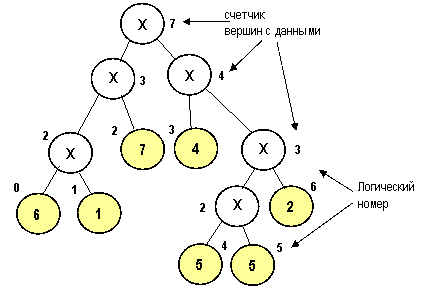 Ниже по ссылке есть небольшое описание самого этого дерева.http://ermak.cs.nstu.ru/cprog/HTML/083.htmЕсли возникнут какие то вопросы, пишите.